          MIKULáš  2020    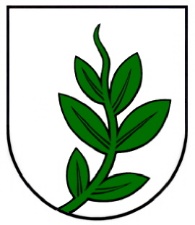 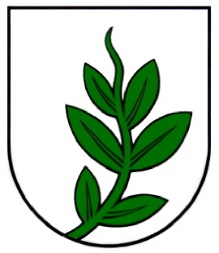                              V nedeľu 06.12. bude od 14:00 hod našou obcou prechádzať                                   MIKULÁŠ so svojou družinou.     Pre deti od 2 do 12 rokov bude mať pripravené sladké prekvapenie.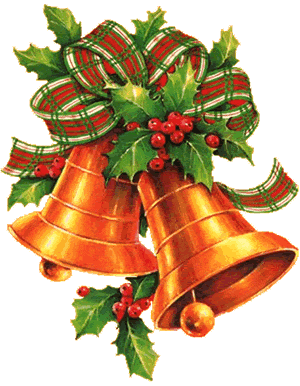                   Nezabudnite ho čakať vo svojich domácnostiach !!!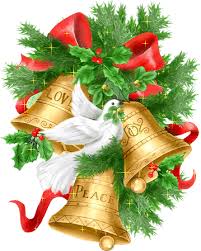 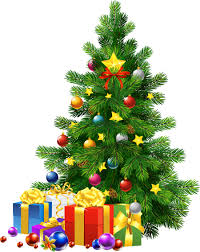 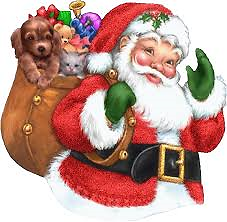 